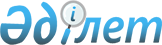 Солтүстік Қазақстан облысы Мамлют ауданы Новомихайлов ауылдық округінің 2024-2026 жылдарға арналған бюджетін бекіту туралыСолтүстік Қазақстан облысы Мамлют ауданы мәслихатының 2023 жылғы 29 желтоқсандағы № 18/11 шешімі
      Ескерту. 01.01.2024 бастап қолданысқа енгізіледі – осы шешімнің 6-тармағымен.
      Қазақстан Республикасының Бюджет кодексiнің 9-1-бабына, 75-бабы 2-тармағына, "Қазақстан Республикасындағы жергілікті мемлекеттік басқару және өзін-өзі басқару туралы" Қазақстан Республикасының Заңының 6-бабы 2-7-тармағына сәйкес Солтүстік Қазақстан облысы Мамлют ауданының мәслихаты ШЕШІМ ҚАБЫЛДАДЫ:
      1. Солтүстік Қазақстан облысы Мамлют ауданы Новомихайлов ауылдық округінің 2024-2026 жылдарға арналған бюджеті осы шешімге тиісінше 1, 2 және 3-қосымшаларға сәйкес, соның ішінде 2024 жылға келесі көлемдерде бекітілсін:
      1) кірістер – 60934 мың теңге:
       салықтық түсімдер – 13917 мың теңге;
       салықтық емес түсімдер – 267 мың теңге;
       негізгі капиталды сатудан түсетін түсімдер – 926 мың теңге;
       трансферттер түсімі – 45824 мың теңге;
       2) шығындар – 72569,5 мың теңге;
       3) таза бюджеттік кредиттеу – 0 мың теңге:
       бюджеттік кредиттер – 0 мың теңге;
       бюджеттік кредиттерді өтеу – 0 мың теңге;
       4) қаржы активтерімен операциялар бойынша сальдо – 0 мың теңге:
       қаржы активтерін сатып алу – 0 мың теңге;
       мемлекеттің қаржы активтерін сатудан түсетін түсімдер – 0 мың теңге;
       5) бюджет тапшылығы (профициті) – - 11635,5 мың теңге;
       6) бюджет тапшылығын қаржыландыру (профицитін пайдалану) – 11635,5 мың теңге;
       қарыздар түсімі – 0 мың теңге;
       қарыздарды өтеу – 0 мың теңге;
       бюджет қаражатының пайдаланылатын қалдықтары – 11635,5 мың теңге.
      Ескерту. 1-тармақ жаңа редакцияда - Солтүстік Қазақстан облысы Мамлют ауданы мәслихатының 23.02.2024 № 21/4 (01.01.2024 бастап қолданысқа енгізіледі).


      2. 2024 жылға арналған ауылдық округтің бюджеттік кірістері Қазақстан Республикасы Бюджет кодексiне сәйкес мына салықтық түсімдер есебінен қалыптастырылатыны белгіленсін:
      1) мемлекеттік кірістер органында тіркеу есебіне қою кезінде мәлімделген ауыл аумағында орналасқан жеке тұлғалар дербес салық салуға жататын табыстар бойынша жеке табыс салығы:
      жеке кәсіпкер, жекеше нотариус, жеке сот орындаушысы, адвокат, кәсіпқой медиатор үшін – тұрған жері;
      тұрғылықты жері – қалған жеке тұлғалар үшін;
      2) ауылдың, ауылдық округтің аумағындағы осы салықты салу объектілері бойынша жеке тұлғалардың мүлкіне салынатын салық;
      3) ауылдың аумағындағы жер учаскелері бойынша жеке және заңды тұлғалардан алынатын, елдi мекендер жерлерiне салынатын жер салығы;
      4) бірыңғай жер салығы;
      5) көлік құралдарына салынатын салық:
      тұрғылықты жері ауылдың аумағындағы жеке тұлғалардан;
      өздерінің құрылтай құжаттарында көрсетілетін тұрған жері ауылдың аумағында орналасқан заңды тұлғалардан алынатын көлік құралдары салығы;
      6) жер учаскелерін пайдаланғаны үшін төлемақы;
      7) сыртқы (көрнекі) жарнаманы:
      ауылдағы үй-жайлардың шегінен тыс ашық кеңістікте; 
      ауылдың, ауылдық округтің аумақтары арқылы өтетін жалпыға ортақ пайдаланылатын автомобиль жолдарының бөлiнген белдеуiнде;
      елді мекендерден тыс жердегі үй-жайлардың шегінен тыс ашық кеңістікте және жалпыға ортақ пайдаланылатын автомобиль жолдарының бөлiнген белдеуiнен тыс жерде орналастырғаны үшін төлемақы.
      3. Ауылдық округтің бюджеттік кірістері мына салықтық емес түсімдер есебінен қалыптастырылатыны белгіленсін:
      1) ауылдық округтердің әкімдері әкімшілік құқық бұзушылықтар үшін салатын айыппұлдар;
      2) жеке және заңды тұлғалардың ерікті түрдегі алымдары;
      3) ауылдың, ауылдық округтің коммуналдық меншігінен (жергілікті өзін-өзі басқарудың коммуналдық меншігінен) түсетін кірістер:
      ауылдық округ әкімі аппаратының шешімімен құрылған коммуналдық мемлекеттік кәсіпорындардың таза кірісі бөлігінің түсімдері;
      ауылдың, ауылдық округтің коммуналдық меншігіндегі (жергілікті өзін-өзі басқарудың коммуналдық меншігіндегі) заңды тұлғаларға қатысу үлестеріне кірістер;
      ауылдың, ауылдық округтің коммуналдық меншігінің (жергілікті өзін-өзі басқарудың коммуналдық меншігінің) мүлкін жалға беруден түсетін кірістер;
      ауылдың, ауылдық округтің коммуналдық меншігінен (жергілікті өзін-өзі басқарудың коммуналдық меншігінен) түсетін басқа да кірістер;
      4) ауылдық округ бюджетіне түсетін басқа да салықтық емес түсімдер.
      4. Ауылдық округ бюджетінің кірістері келесі негізгі капиталды сатудан түсетін түсімдер есебінен қалыптастырылатыны белгіленсін:
      1) ауылдық округ бюджеттерінен қаржыландырылатын мемлекеттік мекемелерге бекітіп берілген мемлекеттік мүлікті сатудан түсетін ақша;
      2) ауыл шаруашылығы мақсатындағы жер учаскелерін сатудан түсетін түсімдерді қоспағанда, жер учаскелерін сатудан түсетін түсімдер;
      3) жер учаскелерін жалға беру құқығын сатқаны үшін төлемақы.
      5. 2024 жылға арналған ауылдық округ бюджетіне жоғарғы тұрған бюджеттен берілетін ағымдағы нысаналы трансферттер 45824 мың теңге сомасында ескерілсін.
      5-1. 2024 жылдың 1 қаңтарына қалыптасқан бюджет қаражатының бос қалдықтары 4-қосымшаға сәйкес бюджеттік бағдарламалар бойынша шығыстарға 11635,5 мың теңге сомасында бағытталсын.
      Ескерту. Шешім 5-1-тармақпен толықтырылды - Солтүстік Қазақстан облысы Мамлют ауданы мәслихатының 23.02.2024 № 21/4 (01.01.2024 бастап қолданысқа енгізіледi) шешімімен.


      6. Осы шешім 2024 жылғы 1 қаңтардан бастап қолданысқа енгізіледi 2024 жылға арналған Солтүстік Қазақстан облысы Мамлют ауданы Новомихайлов ауылдық округінің бюджеті
      Ескерту. 1-қосымша жаңа редакцияда - Солтүстік Қазақстан облысы Мамлют ауданы мәслихатының 23.02.2024 № 21/4 (01.01.2024 бастап қолданысқа енгізіледі) шешімімен. 2025 жылға арналған Солтүстік Қазақстан облысы Мамлют ауданы Новомихайлов ауылдық округінің бюджеті 2026 жылға арналған Солтүстік Қазақстан облысы Мамлют ауданы Новомихайлов ауылдық округінің бюджеті 2024 жылғы 1 қаңтарға қалыптасқан бюджет қаражатының бос қалдықтарын бағыттау
      Ескерту. Шешім 4-қосымшамен толықтырылды - Солтүстік Қазақстан облысы Мамлют ауданы мәслихатының 23.02.2024 № 21/4 (01.01.2024 бастап қолданысқа енгізіледі) шешімімен.
					© 2012. Қазақстан Республикасы Әділет министрлігінің «Қазақстан Республикасының Заңнама және құқықтық ақпарат институты» ШЖҚ РМК
				
      Солтүстік Қазақстан облысы Мамлют ауданымәслихатының төрағасы 

Ж. Кәрімова
Солтүстік Қазақстан облысыМамлют ауданы мәслихатының2023 жылғы 29 желтоқсандағы№ 18/11 шешіміне1 -қосымша
Санаты
Санаты
Санаты
Санаты
Атауы
Сомасы, 
мың теңге
Сыныбы
Сыныбы
Сыныбы
Атауы
Сомасы, 
мың теңге
Кіші сыныбы
Атауы
Сомасы, 
мың теңге
1
2
2
3
4
5
1) Кірістер
60934
1
Салықтық түсімдер
13917
01
01
Табыс салығы
4629
2
Жеке табыс салығы
4629
04
04
Меншiкке салынатын салықтар
9163
1
Мүлiкке салынатын салықтар
167
3
Жер салығы
1135
4
Көлiк құралдарына салынатын салық
7158
5
Бірыңғай жер салығы
703
05
05
Тауарларға, жұмыстар мен қызметтерге ішкі салықтар
125
3
Табиғи және басқа ресурстарды пайдаланғаны үшін түсімдер
125
2
Салықтық емес түсімдер
267
01
01
Мемлекеттік меншіктен түсетін кірістер
267
5
Мемлекет меншігіндегі мүлікті жалға беруден түсетін кірістер
267
3
Негізгі капиталды сатудан түсетін түсімдер
926
03
03
Жерді және материалдық емес активтерді сату
926
1
Жерді сату
926
4
Трансферттердің түсімдері
45824
02
02
Мемлекеттiк басқарудың жоғары тұрған органдарынан түсетiн трансферттер
45824
3
Аудандардың (облыстық маңызы бар қаланың) бюджетінен трансферттер
45824
Функционалдық топ
Функционалдық топ
Функционалдық топ
Функционалдық топ
Атауы
Сомасы,
 мың теңге
Кіші функция
Кіші функция
Кіші функция
Атауы
Сомасы,
 мың теңге
Бюджеттік бағдарламалардың әкімшісі
Бюджеттік бағдарламалардың әкімшісі
Атауы
Сомасы,
 мың теңге
Бағдарлама
Атауы
Сомасы,
 мың теңге
1
2
3
4
5
6
2) Шығыстар
72569,5
01
Жалпы сипаттағы мемлекеттік қызметтер 
35557
01
Мемлекеттiк басқарудың жалпы функцияларын орындайтын өкiлдi, атқарушы және басқа органдар
35557
124
Аудандық маңызы бар қала, ауыл, кент, ауылдық округ әкімінің аппараты
35557
001
Аудандық маңызы бар қала, ауыл, кент, ауылдық округ әкімінің қызметін қамтамасыз ету жөніндегі қызметтер
31327
022
Мемлекеттік органның күрделі шығыстары
2200
032
Ведомстволық бағынысты мемлекеттік мекемелер мен ұйымдардың күрделі шығыстары
2030
07
Тұрғын үй-коммуналдық шаруашылық
10946,8
03
Ақпараттық кеңiстiк
10946,8
124
Аудандық маңызы бар қала, ауыл, кент, ауылдық округ әкімінің аппараты
10946,8
008
Елді мекендердегі көшелерді жарықтандыру
4142
009
Елді мекендердің санитариясын қамтамасыз ету
900
011
Елді мекендерді абаттандыру және көгалдандыру
5904,8
08
Мәдениет, спорт, туризм және ақпараттық кеңістік
24565
01
Мәдени шаралар
24565
124
Аудандық маңызы бар қала, ауыл, кент, ауылдық округ әкімінің аппараты
24565
006
Жергілікті деңгейде мәдени-демалыс жұмысын қолдау
24565
12
Көлiк және коммуникация
1500
01
Автомобиль көлігі
1500
124
Аудандық маңызы бар қала, ауыл, кент, ауылдық округ әкімінің аппараты
1500
013
Аудандық маңызы бар қалаларда, ауылдарда, кенттерде, ауылдық округтерде автомобиль жолдарының жұмыс істеуін қамтамасыз ету
1500
15
Трансферттер
0,7
01
Мемлекеттік басқарудың жалпы функцияларын орындайтын өкілді, атқарушы және басқа органдар
0,7
124
Аудандық маңызы бар қала, ауыл, кент, ауылдық округ әкімінің аппараты
0,7
048
Пайдаланылмаған (толық пайдаланылмаған) нысаналы трансферттерді қайтару
0,7
3) Таза бюджеттік кредиттеу
0
Бюджеттік кредиттер
0
5
Бюджеттік кредиттерді өтеу
0
4) Қаржы активтерімен операциялар бойынша сальдо
0
Қаржы активтерін сатып алу
0
 6
Мемлекеттің қаржы активтерін сатудан түсетін түсімдер 
0
5) Бюджет тапшылығы (профициті)
-11635,5
6) Бюджет тапшылығын қаржыландыру (профицитін пайдалану)
11635,5
7
Қарыздар түсімдері
0
16
Қарыздарды өтеу
0
01
Қарыздарды өтеу
0
Санаты
Санаты
Санаты
Санаты
Атауы
Сомасы, 
мың теңге
Сыныбы
Сыныбы
Атауы
Сомасы, 
мың теңге
Кіші сыныбы
Атауы
Сомасы, 
мың теңге
8 
8 
Бюджет қаражатының пайдаланылатын қалдықтары 
11635,5
01
Бюджет қаражаты қалдықтары
11635,5
1
Бюджет қаражатының бос қалдықтары
11635,5Солтүстік Қазақстан облысыМамлют ауданы мәслихатының2023 жылғы 29 желтоқсандағы№ 18/11 шешіміне2 -қосымша
Санаты
Санаты
Санаты
Санаты
Атауы
Сомасы, 
мың теңге
Сыныбы
Сыныбы
Сыныбы
Атауы
Сомасы, 
мың теңге
Кіші сыныбы
Атауы
Сомасы, 
мың теңге
1
2
2
3
4
5
1) Кірістер
77536
1
Салықтық түсімдер
14542
01
01
Табыс салығы
4837
2
Жеке табыс салығы
4837
04
04
Меншiкке салынатын салықтар
9575
1
Мүлiкке салынатын салықтар
175
3
Жер салығы
1186
4
Көлiк құралдарына салынатын салық
7479
5
Бірыңғай жер салығы
735
05
05
Тауарларға, жұмыстар мен қызметтерге ішкі салықтар
130
3
Табиғи және басқа ресурстарды пайдаланғаны үшін түсімдер
130
2
Салықтық емес түсімдер
278
01
01
Мемлекеттік меншіктен түсетін кірістер
278
5
Мемлекет меншігіндегі мүлікті жалға беруден түсетін кірістер
278
3
Негізгі капиталды сатудан түсетін түсімдер
522
03
03
Жерді және материалдық емес активтерді сату
522
1
Жерді сату
522
4
Трансферттердің түсімдері
62194
02
02
Мемлекеттiк басқарудың жоғары тұрған органдарынан түсетiн трансферттер
62194
3
Аудандардың (облыстық маңызы бар қаланың) бюджетінен трансферттер
62194
Функционалдық топ
Функционалдық топ
Функционалдық топ
Функционалдық топ
Атауы
Сомасы,
 мың теңге
Кіші функция
Кіші функция
Кіші функция
Атауы
Сомасы,
 мың теңге
Бюджеттік бағдарламалардың әкімшісі
Бюджеттік бағдарламалардың әкімшісі
Атауы
Сомасы,
 мың теңге
Бағдарлама
Атауы
Сомасы,
 мың теңге
1
2
3
4
5
6
2) Шығыстар
77536
01
Жалпы сипаттағы мемлекеттік қызметтер 
33649
01
Мемлекеттiк басқарудың жалпы функцияларын орындайтын өкiлдi, атқарушы және басқа органдар
33649
124
Аудандық маңызы бар қала, ауыл, кент, ауылдық округ әкімінің аппараты
33649
001
Аудандық маңызы бар қала, ауыл, кент, ауылдық округ әкімінің қызметін қамтамасыз ету жөніндегі қызметтер
33649
07
Тұрғын үй-коммуналдық шаруашылық
12485
03
Ақпараттық кеңiстiк
12485
124
Аудандық маңызы бар қала, ауыл, кент, ауылдық округ әкімінің аппараты
12485
008
Елді мекендердегі көшелерді жарықтандыру
5020
009
Елді мекендердің санитариясын қамтамасыз ету
7465
08
Мәдениет, спорт, туризм және ақпараттық кеңістік
29584
01
Мәдени шаралар
29584
124
Аудандық маңызы бар қала, ауыл, кент, ауылдық округ әкімінің аппараты
29584
006
Жергілікті деңгейде мәдени-демалыс жұмысын қолдау
29584
12
Көлiк және коммуникация
1818
01
Автомобиль көлігі
1818
124
Аудандық маңызы бар қала, ауыл, кент, ауылдық округ әкімінің аппараты
1818
013
Аудандық маңызы бар қалаларда, ауылдарда, кенттерде, ауылдық округтерде автомобиль жолдарының жұмыс істеуін қамтамасыз ету
1818
13
Басқалар
0
09
Басқалар
0
124
Аудандық маңызы бар қала, ауыл, кент, ауылдық округ әкімінің аппараты
0
040
Өңірлерді дамытудың 2025 жылға дейінгі мемлекеттік бағдарламасы шеңберінде өңірлерді экономикалық дамытуға жәрдемдесу бойынша шараларды іске асыруға ауылдық елді мекендерді жайластыруды шешуге арналған іс-шараларды іске асыру
0
3) Таза бюджеттік кредиттеу
0
Бюджеттік кредиттер
0
5
Бюджеттік кредиттерді өтеу
0
4) Қаржы активтерімен операциялар бойынша сальдо
0
Қаржы активтерін сатып алу
0
 6
Мемлекеттің қаржы активтерін сатудан түсетін түсімдер 
0
5) Бюджет тапшылығы (профициті)
0
6) Бюджет тапшылығын қаржыландыру (профицитін пайдалану)
0
7
Қарыздар түсімдері
0
16
Қарыздарды өтеу
0
01
Қарыздарды өтеу
0
Санаты
Санаты
Санаты
Санаты
Атауы
Сомасы, 
мың теңге
Сыныбы
Сыныбы
Атауы
Сомасы, 
мың теңге
Кіші сыныбы
Атауы
Сомасы, 
мың теңге
8 
8 
Бюджет қаражатының пайдаланылатын қалдықтары 
0
01
Бюджет қаражаты қалдықтары
0
1
Бюджет қаражатының бос қалдықтары
0Солтүстік Қазақстан облысыМамлют ауданы мәслихатының2023 жылғы 29 желтоқсандағы№ 18/11 шешіміне3-қосымша
Санаты
Санаты
Санаты
Санаты
Атауы
Сомасы, 
мың теңге
Сыныбы
Сыныбы
Сыныбы
Атауы
Сомасы, 
мың теңге
Кіші сыныбы
Атауы
Сомасы, 
мың теңге
1
2
2
3
4
5
1) Кірістер
73332
1
Салықтық түсімдер
15052
01
01
Табыс салығы
5007
2
Жеке табыс салығы
5007
04
04
Меншiкке салынатын салықтар
9910
1
Мүлiкке салынатын салықтар
181
3
Жер салығы
1227
4
Көлiк құралдарына салынатын салық
7742
5
Бірыңғай жер салығы
760
05
05
Тауарларға, жұмыстар мен қызметтерге ішкі салықтар
135
3
Табиғи және басқа ресурстарды пайдаланғаны үшін түсімдер
135
2
Салықтық емес түсімдер
288
01
01
Мемлекеттік меншіктен түсетін кірістер
288
5
Мемлекет меншігіндегі мүлікті жалға беруден түсетін кірістер
288
3
Негізгі капиталды сатудан түсетін түсімдер
541
03
03
Жерді және материалдық емес активтерді сату
541
1
Жерді сату
541
4
Трансферттердің түсімдері
57451
02
02
Мемлекеттiк басқарудың жоғары тұрған органдарынан түсетiн трансферттер
57451
3
Аудандардың (облыстық маңызы бар қаланың) бюджетінен трансферттер
57451
Функционалдық топ
Функционалдық топ
Функционалдық топ
Функционалдық топ
Атауы
Сомасы,
 мың теңге
Кіші функция
Кіші функция
Кіші функция
Атауы
Сомасы,
 мың теңге
Бюджеттік бағдарламалардың әкімшісі
Бюджеттік бағдарламалардың әкімшісі
Атауы
Сомасы,
 мың теңге
Бағдарлама
Атауы
Сомасы,
 мың теңге
1
2
3
4
5
6
2) Шығыстар
73332
01
Жалпы сипаттағы мемлекеттік қызметтер 
34692
01
Мемлекеттiк басқарудың жалпы функцияларын орындайтын өкiлдi, атқарушы және басқа органдар
34692
124
Аудандық маңызы бар қала, ауыл, кент, ауылдық округ әкімінің аппараты
34692
001
Аудандық маңызы бар қала, ауыл, кент, ауылдық округ әкімінің қызметін қамтамасыз ету жөніндегі қызметтер
34692
07
Тұрғын үй-коммуналдық шаруашылық
6295
03
Ақпараттық кеңiстiк
6295
124
Аудандық маңызы бар қала, ауыл, кент, ауылдық округ әкімінің аппараты
6295
008
Елді мекендердегі көшелерді жарықтандыру
5171
009
Елді мекендердің санитариясын қамтамасыз ету
1124
08
Мәдениет, спорт, туризм және ақпараттық кеңістік
30472
01
Мәдени шаралар
30472
124
Аудандық маңызы бар қала, ауыл, кент, ауылдық округ әкімінің аппараты
30472
006
Жергілікті деңгейде мәдени-демалыс жұмысын қолдау
30472
12
Көлiк және коммуникация
1873
01
Автомобиль көлігі
1873
124
Аудандық маңызы бар қала, ауыл, кент, ауылдық округ әкімінің аппараты
1873
013
Аудандық маңызы бар қалаларда, ауылдарда, кенттерде, ауылдық округтерде автомобиль жолдарының жұмыс істеуін қамтамасыз ету
1873
13
Басқалар
0
09
Басқалар
0
124
Аудандық маңызы бар қала, ауыл, кент, ауылдық округ әкімінің аппараты
0
3) Таза бюджеттік кредиттеу
0
Бюджеттік кредиттер
0
5
Бюджеттік кредиттерді өтеу
0
4) Қаржы активтерімен операциялар бойынша сальдо
0
Қаржы активтерін сатып алу
0
 6
Мемлекеттің қаржы активтерін сатудан түсетін түсімдер 
0
5) Бюджет тапшылығы (профициті)
0
6) Бюджет тапшылығын қаржыландыру (профицитін пайдалану)
0
7
Қарыздар түсімдері
0
16
Қарыздарды өтеу
0
01
Қарыздарды өтеу
0
Санаты
Санаты
Санаты
Санаты
Атауы
Сомасы, 
мың теңге
Сыныбы
Сыныбы
Атауы
Сомасы, 
мың теңге
Кіші сыныбы
Атауы
Сомасы, 
мың теңге
8 
8 
Бюджет қаражатының пайдаланылатын қалдықтары 
0
01
Бюджет қаражаты қалдықтары
0
1
Бюджет қаражатының бос қалдықтары
0Солтүстік Қазақстан облысыМамлют ауданы мәслихатының2023 жылғы 29 желтоқсандағы№ 18/11 шешіміне4 –қосымша
Функционалдық топ
Функционалдық топ
Функционалдық топ
Функционалдық топ
Атауы
Сомасы,
 мың теңге
Функционалдық кіші топ
Функционалдық кіші топ
Функционалдық кіші топ
Атауы
Сомасы,
 мың теңге
Бюджеттік бағдарламалардың әкімшісі
Бюджеттік бағдарламалардың әкімшісі
Атауы
Сомасы,
 мың теңге
Бағдарлама
Атауы
Сомасы,
 мың теңге
1
2
3
4
5
6
01
Жалпы сипаттағы мемлекеттік қызметтер 
5730
01
Мемлекеттiк басқарудың жалпы функцияларын орындайтын өкiлдi, атқарушы және басқа органдар
5730
124
Аудандық маңызы бар қала, ауыл, кент, ауылдық округ әкімінің аппараты
5730
001
Аудандық маңызы бар қала, ауыл, кент, ауылдық округ әкімінің қызметін қамтамасыз ету жөніндегі қызметтер
1500
022
Мемлекеттік органның күрделі шығыстары
2200
032
Ведомстволық бағынысты мемлекеттік мекемелер мен ұйымдардың күрделі шығыстары
2030
07
Тұрғын үй-коммуналдық шаруашылық
5904,8
03
Ақпараттық кеңiстiк
5904,8
124
Аудандық маңызы бар қала, ауыл, кент, ауылдық округ әкімінің аппараты
5904,8
011
Елді мекендерді абаттандыру және көгалдандыру
5904,8
15
Трансферты
0,7
124
Аудандық маңызы бар қала, ауыл, кент, ауылдық округ әкімінің аппараты
0,7
048
Пайдаланылмаған (толық пайдаланылмаған) нысаналы аударымдарды қайтару
0,7
Жиыны:
11635,5